Name:	Age:	Birthday:		(Last Name)	(First Name)	(Middle Name)Home Address:	Campus Address:	Blood Type:	Height:	Weight:	Hair Color:	Eyes:	Course:	Nationality:	Status:	Sex:	Religion:	Date of Baptism:	(if Baptize)Leadership Experience (if you have any):	Father’s Name:	Mother’s Name:	Person to be contact incase of Emergency:	Address:	Cp #:	_____________________________(Student Signature)Advent Explorer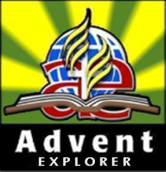 Student Medical MissionaryMembership FormName:	Age:	Birthday:		(Last Name)	(First Name)	(Middle Name)Home Address:	Campus Address:	Blood Type:	Height:	Weight:	Hair Color:	Eyes:	Course:	Nationality:	Status:	Sex:	Religion:	Date of Baptism:	(if Baptize)Leadership Experience (if you have any):	Father’s Name:	Mother’s Name:	Person to be contact incase of Emergency:	Address:	Cp #:	_____________________________(Student Signature)